3 YAS GRUBU         KASIM AYI    PLAN AKIŞI   KIZILAY HAFTASI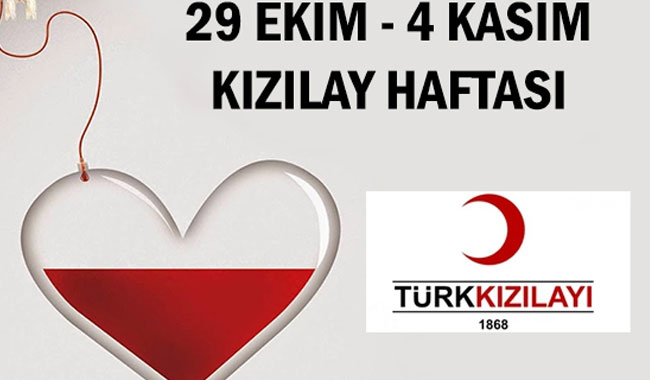 ŞİİR:KIZILAYKIZILAY

Kurarsın çadırları
sararsın yaraları
kırmazsın hatırları
ne iyisin KIZILAY
ekmeğinle aşınla
doktorun ,ilacınla
yetişirsin imdada;
ne iyisin KIZILAYAİLE KATILIMI;Çocugunuzla bırlıkte Kızılay kurulusunu zıyaret edebılırsinız.ŞARKI:Dostumuzsun KızılayBİLMECE;
Depremde, yangında,
Hemen koşar yardıma,
İlaç, çadır, yemek verir,
Muhtaçları sevindirir. (Kızılay)DÜNYA ÇOCUK KİTAPLARI GÜNÜ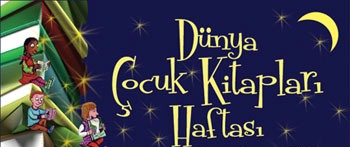     KİTABIM ŞİİRİKitap en iyi arkadaş
Bana neyi sorsam söyler
Ne anlatsam en sonunda
Çalış, iyi, doğru ol der.

Geceleri uyumaz o
Beni kaldırır erkenden
Okulum kadar güzeldir
Kitabı çok severim ben.BİLMECE  BİLGİ VERİR HERKESE EN GÜZEL DOSTTUR BİZE:    (KİTAP)KİTAP SEVGİSİRaflarda dizi dizi,Severim hepinizi,Bilgi kültür vererek,Aydınlatır bizi..Kimi boya kitabı,Kimi şiirle dolu.Sevgi doludur kimi,Kimi bilimin yolu..Okuluma giderim,Kitabı çok severim.Bilgisiz kalmamalı,Herkes okusun derimATATÜRK HAFTASI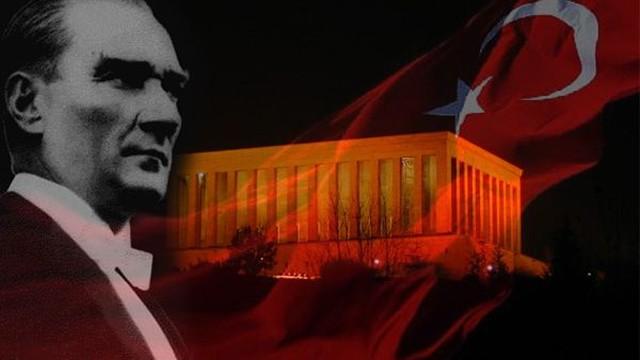 ŞARKI: ATATÜRK ÇOCUKLARIÇOCUK HAKLARI GÜNÜ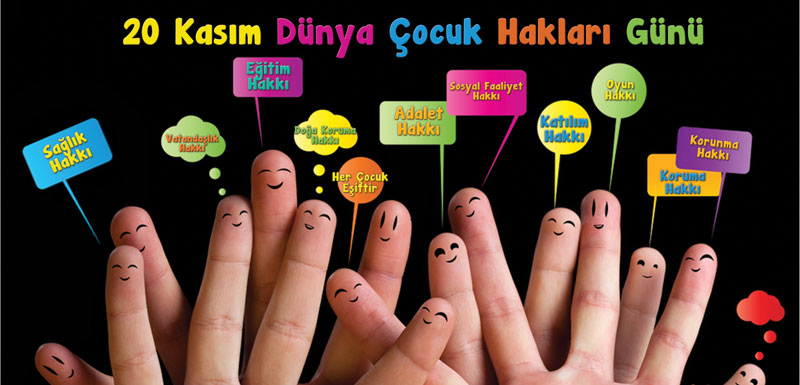 ŞİİROnlar bir gün yönetecek,
Dünyadaki devletleri.
Mini mini çocuklara,
Candan sevgi beslemeli.
Çalışkanı, temizleri,
Bulup bulup hep sevmeli.
Nerede görsek düşkün çocuk,
Sıcak ilgi duymalıyız.
Acısına dertlerineBiz de ortak olmalıyız.
Barış olsun, savaş olsun,
Çocukları sevmeliyiz.
Hepsine de değer verip,
Kıymetini bilmeliyiz.24 KASIM ÖĞRETMENLER GÜNÜ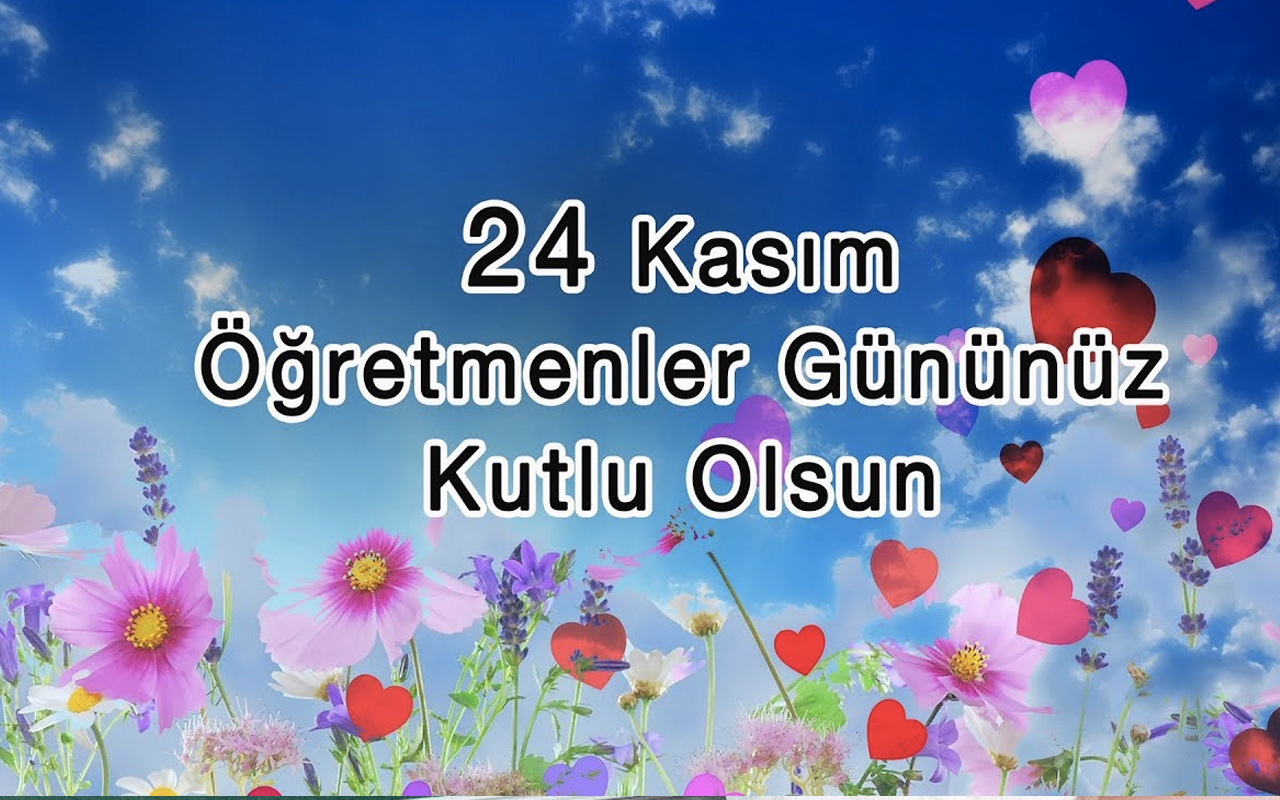 SIIR;ÖĞRETMENİMÖğretmenim,
Canım benim!
Seni ben pek
Çok severim.Sen bir ana,
Sen bir baba,
Her şey oldun
Artık banaGözüm sende,
Gönlüm sende.
Okut, eğit
Beni sen deOkut, öğret
Ve nihayet
Yurda yarar
Bir insan et!Rakım ÇALAPALASARKI;Biricik Öğretmenimdaha yaşım dolmadan
okula başlamadan
tanıtmışlardı seni
biricik öğretmenimyazmayı sen öğrettin
yaşamı sen bellettin
hesabı sen kavrattın
biricik öğretmenimAĞIZ VE DİŞ SAĞLIĞI HAFTASI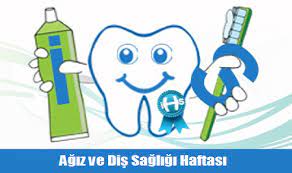 Fırçala Dişini - Çocuk Şarkı Sözleri
Fırçala fırçala dişini
Bembeyaz olsun
Ağzın tertemiz olsun
Mis gibi koksun

Yemeğini bitirdin
Afiyet olsun
Fırçala hemen dişini
Tertemiz olsunGülümsersin onlarla
Bembeyaz ise
Fırçalamazsan onları
Bak çürür işte

Sabah kahvaltıdan sonra
Akşam yatmadan
Aşağı yukarı aşağı yukarı
Fırçala durmadanKALEM TUTMA BECERILERI*El göz kordınasyonu kullanılarak kalen tutma çalışmalarıMAKAS TUTMA BECERİSİEL GÖZ KORDİNASYONU KULLANARAK KAĞIT KESME ÇALIŞMALARIBİLMECE BILDIRMECEYurdumuzu kurtaran
Türkiye yi kuran
En büyük Türk
En büyük insan……/ ATATURKTURKCE DIL ETKINLIGI*PRENSESLER ULKESI*SARI CİVCİV*EN SEVDIGIM SAAT*TOPRAK TEYZE*ZIP ZIP YUMURTA*YANARDAGIN HASTALIGISANAT ETKINLIKLERI*BASIT MANDALA*BASKI CALISMALARI*SEKIL VERME*YUVARLAMA	*YIRTMA-YAPISTIRMAYOĞURMA MADDELERİ*AY KUMU*KINETIX KUM*OYUN HAMURUPARMAK OYUN:*MIRNAV KEDI*ATLAR*ÖRDEK AİLESİ*SAG EL SOL EL*PATATES ADAM*ANNENİ SEVIYORSAN*CEVIZ ADAM*ÇAL KAPIYIHAREKETLI OYUN*ARAM ZAM ZAM*BENIM ATIM*DIKDUR KARDESIM*KELEBEK TIRTIL*SISE OYUNU*YARAMAZ ÖRDEK* ELIM İCERDEEGITICI OYUNLAR*PUZZLE*ESLESTIRME*TOMBALA*FLAS KARTLARÖZ BAKIM BECERİLERİ*YARDIMSIZ KIYAFET GİYME           ÇIKARMA *KAZAK KATLAMA*YATAĞINI TOPLAMA KAVRAMLAR*AZ COK*İÇ DISRENK.SARISAYI:1-2RENK PARTISI:SARISEKIL:KAREMUTFAK ETKINLIGİ;CUP KEK YAPIMIÖĞRETMENLER;BETÜL KAYATUĞBA GÖNÜL